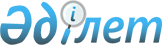 "KEGOC" (Kazakhtan Electricity Grid Operating Company) электр желілерін басқару жөніндегі қазақстандық компания" ашық акционерлік қоғамын дамытудың 2003-2005 жылдарға арналған жоспарын бекіту туралыҚазақстан Республикасы Үкіметінің қаулысы. 2002 жылғы 20 желтоқсан N 1331      "Қазақстан Республикасының әлеуметтiк-экономикалық дамуының индикативтiк жоспарларын әзiрлеудiң ережесiн бекiту туралы" Қазақстан Республикасы Үкiметiнiң 2002 жылғы 14 маусымдағы N 647 қаулысына  сәйкес Қазақстан Республикасының Yкiметi қаулы етеді: 

      1. Қоса берiлiп отырған "KEGOC" (Kazakhstan Electricity Grid Operating Company) электр желiлерiн басқару жөнiндегі қазақстандық компания" ашық акционерлiк қоғамын дамытудың 2003-2005 жылдарға арналған жоспары бекiтiлсін. 

      2. Осы қаулы қол қойылған күнiнен бастап күшiне енедi.       Қазақстан Республикасының 

      Премьер-Министрі 

Қазақстан Республикасы   

Үкіметінің         

2002 жылғы 20 желтоқсандағы 

N 1331 қаулысымен     

бекітілген          "KEGOC" (Kazakhstan Electricity Grid Operating Company) 

электр желiлерiн басқару жөнiндегі қазақстандық компания" 

ашық акционерлiк қоғамын дамытудың 2003-2005 жылдарға арналған 

жоспары  1-бөлiм. "КЕGОС" AAҚ-ның жай-күйi және даму 

перспективалары туралы баяндама  1. "KEGOC" ААҚ-ның миссиясы және ол туралы жалпы мәлiметтер       "KEGOG" (Kazakhstan Electricity Grid Operating Company) электр желiлерiн басқару жөнiндегi қазақстандық компания" (бұдан әрi - Қоғам) ашық акционерлiк қоғамы "Қазақстан Республикасының энергетика жүйесiн басқаруды құрылымдық қайта құру жөнiндегi кейбiр шаралар туралы" Қазақстан Республикасы Yкiметiнiң 1996 жылғы 28 қыркүйектегi N 1188 қаулысына сәйкес құрылды. 

      Қоғам 1999 жылғы 26 мамырда Астана қаласының Әдiлет басқармасында тiркелген, заңды тұлғаның мемлекеттiк тiркеу нөмiрi - 6801-1901-АО. 

      Мекен-жайы: Қазақстан Республикасы, 473000, Астана қаласы, Сарыарқа ауданы, Бөгенбай батыр даңғылы, 7. Бастапқы мемлекеттiк тiркеу күнi 1997 ж. 11.07. 

      Қазақстан Республикасының Yкiметi Қоғамның құрылтайшысы болып табылады. Қоғамның мемлекеттiк акция пакетi 100% құрайды. 

      Жарияланған жарғылық капитал 100,0 млрд. теңгенi құрайды. 

      Қоғамның миссиясы - Қазақстан Республикасының Бiрыңғай энергетикалық жүйесiнiң тұрақты жұмыс iстеуiн қамтамасыз ету және мемлекеттiк саясат шеңберiнде қазiргi заманғы техникалық, экономикалық, экологиялық талаптарға сәйкес ұлттық электр желiлерiн тиiмдi, сенiмдi басқаруды жүзеге асыру. 

      Қоғамның негiзгi функциялары мыналар болып табылады: 

      - барлық меншiк нысанындағы Қазақстан БЭЖ объектiлерiн орталықтандырылған жедел-диспетчерлiк басқару; 

      - жоғары кернеулi ұлттық электр желiлерiн басқару және Ұлттық электр желiлерi бойынша электр энергиясын жеткiзу; 

      - электр энергиясының импорты мен экспортын үйлестiру; 

      - Ұлттық электр желiлерiне тұтынушылар мен энергия өндiрушi ұйымдардың еркiн қол жеткiзуiн қамтамасыз ету. 

      Қоғам мемлекеттердiң энергетика саласындағы қызметiн үйлестiрушi ТМД елдерiнiң Электр энергетикалық кеңесi мен Орталық Азия елдерi кеңесiнiң мүшесi болып табылады. 

      Қазiргi уақытта Қоғамның теңгерiмiнде мыналар: 

      барлық кернеудегі электр жеткізу желілері (бұдан әрі - ЭЖЖ) - 23 679,81 км, оның ішінде: 

                  1150 кВ - 1 422,87 км, 

                  500 кВ - 5 474,07 км, 

                  220 кВ - 15 984,6 км, 

                  110-04 кВ - 798,27 км, 

      трансформаторлы қосарлы станциялар (бұдан әрі - ҚС) - 72 бірлік, оның ішінде кернеу сыныптары бойынша: 

                  1150 кВ ҚС - қуаты 9 371,5 МВА 3 бірлік; 

                  500 кВ ҚС - қуаты 11 990 МВА 15 бірлік; 

                  220 кВ ҚС - қуаты 10 670,65 МВА 51 бірлік; 

                  110 кВ ҚС - қуаты 2,5 МВА 1 бірлік; 

                  35 кВ ҚС - қуаты 23,2 МВА 2 бірлік; 

      ғимараттар мен құрылыстар, арнайы техника, басқа негізгі құрал-жабдықтар бар. 

      Қоғамның құрамына Қазақстан БЭЖ Орталық Диспетчерлік Басқармасының Бас филиалы (бұдан әрі - ОДБ) және аумақтық белгілері бойынша құрылған 9 филиал - Ақмола, Ақтөбе, Алматы, Шығыс, Батыс, Сарыбай, Солтүстік, Орталық, Шымкент жүйеаралық электр тораптары кіреді. 

      Атқарушы дирекцияда 8 департамент, 6 басқарма, 3 бөлім (қызмет) жұмыс істейді.       Қоғамның ұйымдық құрылымы: 

                  ____________________ 

                 |Акционерлердің жалпы| 

                 |      жиналысы      | 

                  -------------------- 

                           | 

                           | 

                  ____________________      

                 |Директорлар кеңесі  | 

                  -------------------- 

                           | 

                           |            Қызметкерлермен  

                           |            жұмыс жөніндегі басқарма 

                           |            Заң басқармасы 

                           |            Кеңесшілер 

                           |            Ішкі аудит 

                    ____________ 

                   | Президент  |-----> "KEGOC" ААҚ-ның Астана 

                    ------------ 

                           |            қаласындағы Өкілдігі 

                           | 

       ---------------------------------------------- 

      |          |               |                   | 

      V          V               V                   V 

 _________    ____________     ______________  ______________________ 

|Пайдалану|  | Экономика  |   |Даму жөніндегі||Филиалдармен          | 

|жөніндегі|  | жөніндегі  |   |вице-президент||жұмыс және қауіпсіздік| 

|вице-    |  | вице-      |   |______________||мәселелері жөніндегі  | 

|президент|  | президент  |           |       |вице-президент        | 

|_________|  |____________|           |       |______________________| 

      |          |        |           |                  | 

      V          V        |           |                  | 

ЭЖЖ және ҚС  Коммерциялық |           V                  | 

пайдалану    директор     |       Перспекти.             V 

Жөндеу           |        V       валы                Баспасөз 

Күрделі          |       Жоспар.   дамыту              қызметі 

құрылыс          V        лау      Мониторинг          Күзет және 

Орталықтан.   Сату және  Баға      Инвестиция.         қауіпсіздік 

дырылған      сатып алу, белгілеу  лық                 филиалдардың 

диспетчерлік  Тұтынушы.  Қазына.   жобалар             қызметін 

басқару       лармен     шылық     Бақылау             үйлестіру 

Сенімділік    жұмыс      Қаржылық  және 

және еңбекті             есеп      құжаттамалық 

қорғау                             қамтамасыз 

                                   ету 

                                   "KEGOC-Сервис" 

                                   мекемесі       2001 жылғы 19 мамырда "Standard & Poors" халықаралық кредиттік рейтинг агенттігі Қоғамға ВВ "болжам тұрақты" кредиттік рейтингін берді. 

      Қазақстан Республикасы Ұлттық Банкінің 2002 жылғы 2 қыркүйектегі N 343 қаулысымен Қоғам вексельдердің бірінші сыныпты эмитенттері тізіміне бір жыл мерзімімен қосылды.  2. 2000-2002 жылдарға Қоғам дамуының негiзгi 

өндiрiстiк-қаржылық көрсеткiштерi       2001 жылы Қоғамның желiлерi бойынша электр энергиясын жеткiзу көлемi 2000 жылмен салыстырғанда 2,4 %-ға өстi және 25,1 млрд.кВт.с. құрады. Электр энергиясын жеткiзу көлемiнiң 2001 жылмен салыстырғанда 2002 жылы өсуi Ресей аумағына "АЕS Екiбастұз" ЖШС-мен электр энергиясын экспорттық жеткiзудi жүзеге асуына негiзделедi. 

      Техникалық диспетчерлеу бойынша қызметтер көлемi 49,56 млрд. кВтс құрады немесе 2000 жылғы көрсеткiштен 2,5 есеге жоғары. 2001 жылы техникалық диспетчерлеу бойынша қызметтер көлемiнiң өсуi электр энергиясы көтерме рыногының субъектiлерiмен шарттық жұмыстардың жандануына және республика бойынша электр энергиясы өндiрiмiнiң ұлғаюына байланысты. 

      2002 жылы электр энергиясын жеткiзу көлемiнiң 2001 жылмен салыстырғанда 24,1 млрд. кВтс. немесе 3,9 %-ға төмендеуi тұтынушылардың бiр бөлiгiнiң меншiктi желiлер немесе басқа энергия жеткiзушi ұйымдардың желiлерi бойынша электрмен жабдықтауға көшуiне байланысты (Батыс Қазақстан және Қостанай TЭK-терi, "Испат-Қармет" АҚ, АФЗ, "Қазмырыш" ААҚ ). 

      2001 жылы Қоғам кiрiстерiнiң 2000 жылға қарағанда 22%-ға және 2001 жылға қарағанда 2002 жылы 12,2 %-ға ұлғаюы техникалық диспетчерлеу бойынша қызметтер көлемiнiң ұлғаюына және 2001 жылғы 1 шiлдеден бастап электр энергиясын жеткiзуге арналған тарифке Қоғам желiлерiндегi электр энергиясының технологиялық шығыстарын өтеуге арналған шығындардың қосылуына негiзделедi. 

      2001 жылдың соңында әдiстеме әзiрлендi және 0,089 теңге/кВт.с мөлшерiнде Ұлттық электр желiлерiнiң қолданыстағы желiлерiн шунттайтын меншiктi желiлерiн салған электр энергиясын тұтынушыларды электрмен жабдықтау сенiмдiлiгi мен тұрақтылығын қамтамасыз ету жөнiндегi қызметтер үшiн тариф бекiтiлдi. 

      2002 жылы Қоғамның электр энергиясын жеткiзу жөнiндегi қызметiне орташа тариф 2001 жылдың деңгейiмен салыстырғанда 17%-ға ұлғаяды, бұл ысыраптар құнын есепке ала отырып, тариф әсерiнiң жыл бойына таралуына байланысты, сондай-ақ электр энергиясын жеткiзу бағыты құрылымының өзгеруi мен тұтынушыларға электр энергиясын жеткiзу ұзақтығының ұлғаюы есебiнен болады. 

      Техникалық және коммерциялық диспетчерлеу жөнiндегi қызметтердi бөлуге байланысты 2001 жылғы 1 қаңтардан бастап Қоғамның техникалық диспетчерлеу жөнiндегi қызметтерiне тариф 0, 029 теңге/кВт.с мөлшерiнде белгiлендi. 

      Қоғамның 2001 жылы негiзгi қызмет бойынша шығыстары 2000 жылмен салыстырғанда 20,5 %-ға өскен, бұл жөндеу мен пайдалану шығындарының 23,5%-ға ұлғаюына, 2001 жылдың екiншi жарты жылдығында желiлердегi электр энергиясының технологиялық шығыстарын өтеу үшiн 834,9 млн. теңге сомасына электр энергиясын сатып алуға байланысты. 

      2001 жылмен салыстырғанда 2002 жылы шығыстардың 12%-ға ұлғаюы бiр жылға есептегенде аймақаралық тораптардағы электр энергиясының технологиялық шығыстарын өтеу үшiн 2139,6 млн. теңге сомасына электр энергиясын сатып алу шығындарын қосумен байланысты. 

      Сонымен қатар, Қоғамның еңбекақы төлеу шығыстары 2001 жылмен салыстырғанда 14,5%-ға төмендейдi, бұл Қоғамның ұйымдық құрылымының өзгеруiне байланысты. 

      2000 жылы Қоғам 1,26 млрд. теңге мөлшерiнде залалға ұшырады. Залалдардың пайда болуының негiзгi себептерiне жекелеген тұтынушылардың шарттар жасасудан бас тартуына байланысты диспетчерлеу бойынша қызметтерден кiрiстердiң толық алынбауы, сондай-ақ құрылысы аяқталмаған объектiлердiң (1 131,0 млн. теңге сомасына 1150 кВ ЖВЖ "Екiбастұз-Ағадыр") есептен шығарылуы жатады. 

      2001 жылы Қоғам соңғы үш жылда бiрiншi рет таза кiрiске ие болды, оның 10 %-ы дивидендтердi төлеуге жұмсалды. 

      Қоғамның 2000 жылға қаржылық есебiне аудитті "Deloitte & Тоисhе" компаниясы, 2001 жылға - "Ernst & Young" компаниясы өткiздi. 

      Қоғамның инвестициялық қызметi Қазақстанның барлық энергия жүйелерi жұмысының сенiмдiлiгi мен тиiмдiлiгiн арттыруға бағытталған. Осы мақсатпен Халықаралық Қайта Жаңарту және Даму Банкi (бұдан әрi - ХҚДБ) мен Еуропа Қайта Жаңарту және Даму Банкiнiң (бұдан әрi - ЕҚДБ) қарыз қаражаттарын тарта отырып, Қазақстан Республикасы Ұлттық электр желiлерiн жаңғырту жобасы iске асырылуда. 

      2000 жылы Ұлттық электр желiлерiн жаңғырту жобасы аясында мыналар жүзеге асырылды: 

      - 500 кB-тық "Жамбыл" KC-да және 220 KB-тық "Қызылорда" KC-да реакторлардың орнатылуы; 

      - 220 кВ-тық "Шымкент", "АБТҚС" мен "Нұра" ҚС-да реакторлық және трансформаторлық қуаттарды ауыстыру; 

      - әрекет етiп тұрған қосалқы станциялар мен электр жеткiзу желiлерiн қайта жаңарту мен жаңғырту (21 аккумуляторлық батарея, 21 компрессор ауыстырылды, "Алматы" 500кВ ҚС ЗРУ-10 кВ пен "Талдықорған" 220KB KC кеңейтiлдi); 

      - Батыс және Алматы ЖЭТ филиалдарының өндiрiстiк базаларын қайта жаңарту жүзеге асырылды. 

      2001 жылы Қоғамның жеке қаражаттары есебiнен күрделi қаржы жұмсалымдарын игеру 3992,1 млн. теңгенi, гранттар мен қарыз қаражаттары есебiнен - 61,47 млн. теңгенi құрады. 

      2001 жылы Ұлттық электр желiлерiн жаңғырту жобасын бiрлесiп қаржыландыру шеңберiнде: 

      - 7 қосалқы станцияда 500 кВ "ОҚ-ГРЭС", 500 кВ "Есiл" ҚС, 500 кВ "Жетiқара" ҚС, 220 кВ "Балқаш", "Шу", "Орал", "Нұра" ҚС-да пайдалануға үшфазалы реакторлар мен реакторлық топтар енгiзiлдi. 

      - Ақмола, Сарыбай, Солтүстiк және Орталық ЖЭТ филиалдарының 110-500 кВ жоғары вольттi кiрмелерi мен басқа да май толтырылған жабдықтары бойынша жөндеу жұмыстарын жүзеге асыру мақсатымен 1150 KB "Көкшетау" ҚС-да трансформаторлы-май шаруашылығы (ТМШ) пайдалануға берiлдi. 

      Ұлттық электр желiлерiн жаңғырту жобасынан тыс мыналар қолданысқа енгiзiлдi: 

      - 220 KB "Шымкент" KC-да 2 күштемелiк трансформатор; 

      - 220 кВ "Қайрақты", "Кентау", "Қызылорда" және "Сазтөбе" ҚС-да 4 кернеу трансформаторы; 

      - 11 аккумуляторлық батарея, 8 сығымдауыш қондырғысы және 14 қосалқы станциясындағы 58 асқын кернеу шектегiшi; 

      - жалпы ұзақтығы 454,2 км. электр жеткiзу желiлерiн қайта жаңарту жүзеге асырылды, 24,8 мың дана фарфорлы оқшаулатқыш әйнектiкке ауыстырылды; 

      - 963,45 млн. теңге сомасына монтаждауды қажет етпейтiн негiзгi құралдар, соның iшiнде диагностика аспаптары - 220,6 млн. теңгеге, коммуникациялық жабдықтар мен ДТБҚ - 64,7 млн. теңгеге, компьютерлiк және сандық техника - 151,4 млн. теңгеге, көлiк құралдары мен арнайы техника - 380,6 млн. теңгеге және басқалары - 146,2 млн. теңгеге сатып алынды. 

      2002 жылы ХҚДБ мен ЕҚДБ қарыз қаражаттары есебiнен күрделi қаржы жұмсалымдарын игеру 4,13 млрд. теңгенi құрайды, бұлар сатып алуды жүргізу мен Ұлттық электр желiсiн жаңғырту жобасын басқару бойынша, телекоммуникациялар мен ЭКЕАЖ бойынша консультациялық қызметтерге ақы төлеуге, жоғары вольттi жабдықтарды, телекоммуникация жүйелерiн, коммерциялық электр есептеуiштерiн сатып алуға, спорттық/қолма-қол рынок жұмысының ережелерiн әзiрлеу мен еңбеккерлердi оқытуға жұмсалады. 

      Жаңғырту жобасын бiрлесiп қаржыландыруға Қоғам 2002 жылы өз қаражатынан 1603 млн. теңге, жобадан тыс шараларға - 2997,0 млн. теңге жұмсауды жоспарлап отыр. 

      Қазiргi уақытта немiс және орыс мамандарының қатысуымен (RWE Solution АG и ПИиНИИ "Севзапэнергосетьпроект") 500 кВ "Қазақстанның Солтүстiк-Оңтүстiгi" транзитiнiң екiншi желiсi құрылысының инвестиция алдындағы техникалық-экономикалық негiздемесi (TЭH) әзiрлендi. Осы мақсаттарға Қоғам қаражатынан 270,0 мың АҚШ долл. (шамамен 40 млн. теңге) жұмсалды. 2002 жылы Қоғам 500 KB кернеулi "Қазақстанның Солтүстiк-Оңтүстiгiнiң" екiншi желiсi құрылысының жұмыс жобасын әзiрлеудi аяқтауды жоспарлап отыр. 

      Қоғамның 2001 жылы бюджетке және бюджеттен тыс қорларға төлеген салықтары мен алымдары өзара есепке алуды ескергенде 3,1 млрд. теңгенi құрады, бұл 2000 жылдан 44,2 %-ға жоғары, соның iшiнде республикапық салықтар - 1,66 млрд. теңге немесе 66,4%-ға көп жергiлiктi салықтар - 1,2 млрд. теңге немесе 22,8 % -ға көп. 

      Шығыстарға жатқызылған салықтар мен алымдар 776,8 млн. теңгенi құрады, бұл 2000 жылдан 5,4%-ға жоғары.  3. 2000-2005 жылдары электр энергиясы рыногын дамыту 3.1. Электр     млрд.  51,42   55,23  59,0    62,0    65,0    67,0  113 

     энергиясын кВт.с.        

     өндіру 

3.2. Электр      -//-  54,38   56,66  59,0    62,0    63,7    65,4  110,8 

     энергиясын 

     тұтыну 

3.3. Электр      -//-  -2,96   -1,43   0      0       1,3     1,6 

     энергиясының 

     тапшылығы       2001 жылы Қазақстан Солтүстік және Батыс аймақтары бойынша электр энергиясы өндірімінің ұлғаюы болды, отын құнының жоғарылығына байланысты өндірілетін электр энергияның көтерме рыноктағы бәсеке қабiлетсiздiгiнен Жамбыл ГPЭC-iнiң ұзақ уақыт тұрып қалу себебi бойынша Оңтүстiк аймақта электр энергиясын өндiру 223,1 млн. кВт.с немесе 3,8%-ға төмендедi. 2003 жылы ЖГPЭC-те электр энергиясының өндiрiмiн 1,4 млрд.кВтс-ға дейiн ұлғайту көзделуде. 

      2003-2005 жылдары жоспарланып отырған электр энергиясын өндiру деңгейiн қамтамасыз ету үшiн Қазақстан электр станцияларының әлеуеттi қуатын барынша жүктемелеу және пайдаланудың техникалық деңгейiн көтеру бойынша қажеттi iс-шараларды қабылдау қажет. Осы мақсатта, қолдағы бар қуаттарды қалпына келтiру мен кеңейту, сондай-ақ жаңа электр станцияларын салу үшiн 1 млрд. астам АҚШ доллары қажет. 

      Қазақстанның барлық аймағы бойынша 2000 жылмен салыстырғанда 2001 жылы электр энергиясын тұтынудың ұлғаюы болды. Қазақстанның Оңтүстiк аймағы бойынша 6,8 %-ға электр энергиясын тұтынудың айтарлықтай өсуi болды. 

      2001 жылы Қазақстан бойынша электр энергиясын тұтынудың 97,5%-ы жеке электр станцияларымен жабылды, олардан: 

      ЖЭТ            80,1%      

      СЭС            14,2% 

      ГТЭС           3,2%       Алдағы жылдары мұнай мен газ өндiру көлемiнiң ұлғаюы (қолайлы экономикалық ахуал жағдайында) мен тиiстi инфрақұрылымның дамуы есебiнен электр энергиясын тұтынудың өсуi Батыс Қазақстанда, сондай-ақ химия өнеркәсiбi кәсiпорындарының жандануы жағдайында Оңтүстiк Қазақстанда болжануда.  4. Қоғамның техникалық диспетчерлеу және электр энергиясын 

жеткiзу жөнiндегi қызметтер көлемi       Электр энергиясын техникалық диспетчерлеу жөнiндегi қызметтер көлемi 2003 жылы 54,75 млрд. кВт.с. мөлшерiнде немесе 2002 жылғы деңгейден 1%-ға жоғары болып жоспарлануда. 

      Техникалық диспетчерлеу жөнiндегi қызметтер көлемi 2005 жылы 57,66 млрд. кВт.с.-ға дейiн ұлғаяды. 

      Қызметтер көлемiнiң ұлғаюы электр энергиясы өндiрiсiнiң өсуiне байланысты. 

      Қоғамның желiлерi бойынша электр энергиясын жеткiзу көлемi 2003 жылы 24,5 млрд. кВт.с. (2002 жылғыдан 1,6%-ға жоғары) құрайды, ал 2005 жылға қарай ол ұлғаяды: 

      "Солтүстiк-Оңтүстiк" ЭЖЖ құрылысын есепке алмағанда - 2,0 млрд. кВт.с-ға және 26,5 млрд. кВт.c құрайды. 

      "Солтүстiк-Оңтүстiк" ЭЖЖ құрылысы ескере отырып 2,6 млрд.кВт.с.-ға және "ОҚГP C-Шу" телiмiнiң пайдалануға енгiзiлуiне байланысты 27,0 млрд.кВт.с. құрайды. 

      Бұл кезде Қоғамның желiлерi бойынша электр энергиясын жеткiзу көлемiнде 2001 жылдан бастап тариф бойынша 90% шегерiспен төленетiн, жылына Ресей Федерациясына 2,52 млрд. кВт.с. көлемiнде "АЕS (AЭC) Екiбастұз" ЖШС-дан электр энергиясын жеткiзу қатысатынын атап өту керек.  2-бөлiм. Қоғам дамуының инвестициялық жоспары  5. Ұлттық электр желiлерiн жаңғырту жобасын iске асыру       2003 жылы Қоғам Ұлттық электр желiлерiн жаңғырту жобасын iске асыруды жалғастырады. ХҚДБ мен ЕҚДБ қаражаттары есебiнен инвестициялар  2003  жылы  11,08  млрд. теңге  құрайды,  олар мыналарға жұмсалады: 

      әрекет етiп тұрған қосалқы станцияларды қайта жаңартуға және жаңғыртуға; 

      жоғары вольттi жабдықтарды орнатуға; 

      телекоммуникация құралдарын, Ұлттық электр желiсiн басқару жүйесiн жаңғыртуға (деректердi бақылау және өңдеу жабдықтары (SGADA), энергетикалық басқару жүйесi (EMS). 

      Қоғамды бiрiктiрiлген жүйемен басқаруға және электр энергиясының коммерциялық есебiнiң автоматты жүйесiн құруға. 

      Жаңғырту жобасы бойынша Қоғам қаражатынан 2,78 млрд. теңгенi игеру жоспарлануда (ҚҚС-мен). 

      Барлығы 2003-2005 жылдары Қоғам ХҚДБ мен ЕҚДБ қаражаттары есебiнен 24,02 млрд. теңгенi инвестициялайды. Бұдан басқа, жеке қаражаттардан Жаңғырту жобасы бойынша шамамен 8 млрд. теңге жұмсау жоспарлануда. 

      Тұтастай алғанда, 2003-2005 жылдары Ұлттық электр желiлерiн жаңғырту жобасына барлық көздерден шамамен 32 млрд. теңгенi инвестициялау жоспарлануда. 

      Осы жобаны iске асыру коммутациялық жабдықтар мен тоқ пен кернеу өлшеу трансформаторларын жөндеу мен пайдалану шығындарын айтарлықтай төмендетуге, төлем тәртiбiн жақсарту және электр энергиясы мен қуаттың коммерциялық есебiнiң қазiргi заманғы автоматтандырылған жүйесiн (ЭКЕАЖ) құру есебiнен Қоғамның кiрiс бөлiгін көтеруге мүмкiндiк бередi.  6. Ұлттық электр желiлерiн жаңғырту жобасынан тыс 

инвестициялар       2003-2005 жылдарға Қоғам қосалқы станциялар мен желiлердi жаңартуға, трансформаторлар мен реакторларды орнатуға, жөндеу мен қойма үй-жайларын құруға және басқаларға бағытталған Ұлттық электр желiлерiн жаңғырту жобасынан тыс iс-шаралар межелеуде. Осы мақсаттарға Қоғамның 7,09 млрд. теңге (ҚҚС-мен) қаражаттарын жұмсау жоспарлануда. Осы iс-шаралар Қазақстан БЭЖ-дiң жұмыс iстеуiне қажеттi сенiмдiлiк деңгейiн және тұтынушыларды электрмен жабдықтау сапасын қамтамасыз етуге мүмкiндiк бередi. 

      Осы қаражаттардан 2003 жылы 2,08 млрд. (ҚҚС-мен) теңге жұмсау жоспарлануда, бұл 2002 жылғыдан 31%-ға төмен. Ұлттық электр желiлерiн жаңғырту жобасынан тыс инвестицияларды төмендету Ұлттық электр желiлерiн жаңғырту жобасын одан әрi iске асыруға бағытталған қаражаттарды оқшауландыруға байланысты.  7. 500 KB "Қазақстанның Солтүстiк-Оңтүстiгi" транзитiнiң 

екінші желiсi құрылысының жобасын iске асыру       Yкiметтiң 2000 жылғы 13 қарашадағы N 1700 қаулысымен бекітілген "Қазақстан Республикасының Электр энергетикалық тәуелсiздiгін қамтамасыз ету жөнiндегi 2005 жылға дейiнгi iс-шаралар жоспарымен", сондай-ақ Қазақстан Республикасы Президентiнiң 2002 жылғы 28 наурыздағы N 827 Жарғысымен бекiтiлген Қазақстан Республикасы Yкiметiнiң 2002-2004 жылдарға арналған бағдарламасымен Қазақстанның оңтүстiк аймағындағы тұтынушыларды электрмен жабдықтаудың сенiмдiлiгiн арттыру және оның Орта Азия елдерiнен электр энергиясын импорттаудан энергетикалық тәуелсiздiгiн қамтамасыз ету мақсатында жалпы ұзындығы 1163 км кернеуi 500 кВ Екiбастұэ-Ағадыр-ОҚГPЭC-Шу электр жеткiзу желiлерiнiң телiмдерiн салу жоспарлануда. 

      Қазiргi уақытта қолданыстағы 500 кВ Екiбастұз-Нұра-Ағадыр-ОҚГPЭC-Алматы-Жамбыл ЭЖЖ-нен тұратын Солтүстiк-Оңтүстiк электр жеткiзу желiсi Оңтүстiк Қазақстанға 600 МВт электр қуатын немесе 3,0 млрд. кВтс электр энергиясын өткiзуге қабiлеттi. Бiртiзбектi 500 кВ транзиттен тұратын электр жеткiзу желiсi қазiргi уақытта Оңтүстiк тұтынушыларын электрмен жабдықтаудың сенiмдiлiгiн және қажеттi қуатты өткiзудi, сондай-ақ Қазақстан және Орта Азия БЭЖ-нiң қосарлана жұмыс iстеуiнiң тұрақтылығын қамтамасыз ете алмайды. 

      Кернеуi 500 KB "Қазақстанның Солтүстiк-Оңтүстiгi" транзитiнiң екiншi электр жеткiзу желiсiнiң құрылысы өткiзу қабiлетiн ұлғайтуға және Солтүстiк Қазақстан электр станцияларынан Қазақстанның оңтүстiк облыстарына қосымша 3 млрд. кВтс электр энергиясын өткiзуге мүмкiндiк бередi. 

      500 кB екiншi желiсiнiң құрылысын 2003-2007 жылдары халықаралық қаржы ұйымдарының қаражаттарын тарту есебiнен жүзеге асыру жоспарлануда. Осы кезеңде қаржыландырудың барлық көздерi есебiнен күрделi жұмсалымдарды игеру шамамен 273 млн. АҚШ долларын құрайды, оның iшiнде 2003-2005 жылдары 174,4 млн. АҚШ долларын (2003 жылы 52,1 млн. АҚШ долл.) инвестициялау жоспарлануда. Қажеттi инвестициялар көлемi жобаны қаржыландырудың негiзгi техникалық шешiмдерi мен ықтимал схемалары анықталған, әзiрленген инвестиция алдындағы TЭH нәтижесiнде анықталды. 

      2005 жылы "ОҚГPЭC-ШУ" телiмiн пайдалануғә енгiзу Қоғамның желiлерi бойынша электр энергиясын жеткiзу көлемiн 0,5 млрд. кВт.с-ға ұлғайтуға мүмкiндiк бередi.  3-бөлiм. Қоғам дамуының аса маңызды көрсеткiштерiнiң 

болжамы       Қоғамның даму жоспары Қазақстан Республикасы Yкiметiнiң 1999 жылғы 9 сәуiрдегi N 384 қаулысымен бекiтiлген Электр энергиясын дамытудың 2030 жылға дейiнгi бағдарламасында (бұдан әрi - Бағдарлама) және Қазақстан Республикасының электр энергетикалық тәуелсiздiгiн қамтамасыз ету жөнiндегi 2005 жылға дейiнгi iс-шаралар жоспарында (Қазақстан Республикасы Yкiметiнiң 2000 жылғы 13 қарашадағы N 1700 қаулысы) айтылған электр энергиясын тұтынудың болжамды көлемдерiн ескере отырып жасалған және Қазақстан Республикасының өндiргiш қуаттарды пайдалану саясатына негiзделген. 

      2003-2005 жылдарға арналған Қоғамның даму болжамы екi нұсқада жасалған: 

      - кернеуi 500 кВ "Қазақстанның Солтүстiк-Оңтүстiгi" транзитiнiң екiншi электр жеткiзу желiсiнiң құрылысы есепке алынбаған; 

      - кернеуi 500 кВ "Қазақстанның Солтүстiк-Оңтүстiгi" транзитiнiң екiншi электр жеткiзу желiсiнiң құрылысы есепке алынған. 

      2003-2005 жылдары Қоғам қызметi мынадай мiндеттердi iске асыруға бағытталады: 

      - ескiрген коммутациялық жабдықтарды ауыстыруды, апатқа қарсы автоматиканың қазiргi заманғы құрылғыларын, электр энергиясы мен қуатының ағындарын бақылау және есепке алу құралдарын орнатуды көздейтiн ХҚДБ және ЕҚДБ ұзақ мерзiмдi кредиттерiн пайдалана отырып, Қазақстан ұлттық электр желiлерiн жаңғырту; 

      - БЭЖ жұмыс iстеуiнiң жөне республика тұтынушыларын электрмен жабдықтау сенiмдiлiгiн көтеру; 

      - электр энергиясының көтерме саудасының бәсекелi нарығын дамыту және тұтынушылардың электр энергиясын жеткiзушiлердi еркiн таңдауын қамтамасыз ету.  8. Қоғам қызметінің қаржылық нәтижелерi       Негiзгi қаржы-экономикалық көрсеткiштер болжамы Қазақстан Республикасы Экономика және сауда министрлiгi жеткiзген Қазақстан Республикасы дамуының 2003-2005 жылдарға арналған болжамды макроэкономикалық көрсеткiштерiн ескере отырып жасалды. 

      Қоғам қызметiнің негізгi көрсеткiштерi есебiнде мына ережелер мен болжамдар қабылданған: 

      - тауарларды, жұмыстар мен қызметтердi сатып алуға арналған шығыстар тұтыну бағаларының индексiн, ұлттық валютаны ауыстыру бағамының өзгеруiн есепке ала отырып жоспарланды; 

      - амортизацияның есебi Қазақстан Республикасының бухгалтерлiк есепке алу стандарттарына сәйкес әзiрленген Қоғамның қолданыстағы Есеп саясатында анықталған амортизациялық аударымдардың нормаларына сәйкес орындалды; 

      - Қоғам қызметiн тұтынушылардан 2003-2005 жылдарға арналған негiзгі қызметтен төлемдер түсу болжамы - 100%; 

      - шығыстар бойынша мерзiмi өткен берешектердiң жоқтығы; 

      - ХҚДБ мен ЕҚДБ-ға негізгi борыш сомаларын төлеу 1999 жылғы 21 желтоқсандағы N 4526 kz және 1999 жылғы 3 желтоқсандағы N 794 қарыз туралы шарттарда көрсетiлген кестелерге сәйкес жүргізiледi; 

      - ХҚБД және ЕҚДБ жарты жылда бiр рет төлейтiн кредиттi пайдалану құқығы үшiн пайыздар мен комиссия сомасының есебi 1999 жылғы 21 желтоқсандағы N 4526 kz және 1999 жылғы 3 желтоқсандағы N 794 қарыз туралы шарттарға сәйкес жүзеге асырылады; 

      - салықтарды есептеу Қазақстан Республикасының қолданыстағы салық заңнамасына сәйкес жүргiзілді; 

      - кернеуi 500 кВ "Солтүстiк-Оңтүстiк" электр жеткізу желiсiнiң құрылысы есепке алынған нұсқада қаражаттарды игерудің жоспарланып отырған кестесi және ХҚДБ мен ЕҚДБ-ның қолданыстағы кредиттiк келiсiмдерiнің талаптарында халықаралық қаржы ұйымдарының (ХҚҰ) болжалды кредиттерi бойынша қажетті төлемдер ескерiлген.       8.1. Қоғамның кіpicтepi       2003-2005 жылдар кезеңiнде Қоғам негiзгi қыаметiнен түсетiн кірістердi ұлғайтуды жоспарлауда: 

      Кернеуi 500 кВ "Солтүстiк-Оңтүстiк" транзитiнің ЭЖЖ құрылысының есебiнсiз - 2003 жылы 14,31 млрд. теңгеге дейiн (2002 ж. қарағанда 13,0%). 2005 жылы Қоғамның негізгі қызметтен түсетiн кipiсі 17,9 млрд. теңге мөлшерiнде жоспарлануда (2003 ж. қарағанда 25,4%-ға ұлғаяды) c.i.: 

      - электр энергиясын жеткiзу жөнiндегi қызметтерден түсетiн кірістер - 2003 жылы 10,98 млрд. теңге (5,5%-ға), 2005 ж. 13,86 млрд. теңге (26,2%-ға); 

      - техникалық диспетчерлеу бойынша қызметтерден түсетiн кiрiстер - 2003 жылы 2,63 млрд. теңге (66,5%), 2005 жылы 3,34 млрд. теңге (27,2%-ға); 

      2003 жылы Қоғам электр қуатын реттеу жөнiнде қызметтер көрсетудi бастауды жоспарлап отыр, осындай қызметті көрсетуден алынатын жоспарлы кiріс 2003 жылы 0,70 млрд. теңгенi, ал 2005 жылы - 0,74 млрд. теңгенi құрайтын болады. 

      "Солтүстiк-Оңтүстiк" ЭЖЖ құрылысы есебiмен Қоғамның негізгi қызметiнен түсетін кipic 2005 жылы 18,23 млрд. теңгеге дейiн (2003 жылға қарағанда 27,4%-ға) ұлғаяды. Кiрiстiң артуы ЭЖЖ-ның бiрiншi телiмiнiң iске қосылуы есебiнен Қоғамның желiлерi бойынша злектр энергиясын беру көлемiнiң артуымен байланысты. 

      Осы көрсеткiштер Қоғамның инвестициялық бағдарламаларына сәйкес негізгі құралдардың пайдалануға енгізiлуiне және аммортизациялық аударымдар мен мүлiк салығының, сондай-aқ, қарыздар, салықтар, кедендік алымдар мен баждар бойынша төлемдердi қамтамасыз ету жөнiндегі шығыстардың тиiсiнше ұлғаюына негізделген Қоғам көрсететiн қызметтер көрсетуге арналған тарифтердiң қажеттi өсуiн ескере отырып келтiрiлгенiн атап көрсеткен жөн.       8.2. Қоғамның шығыстары       Қоғамның негiзгi қызметi бойынша шығыстары 2003 жылға 14,30 млрд. теңге мөлшерiнде (2002 жылға қарағанда 14,1% жоғары) жоспарланып отыр және 2005 жылы 17,27 млрд. теңгеге дейiн немесе 2003 жылға қатысты 20,8 % ұлғаяды. "Солтүстiк-Оңтүстiк" желiсiн салған кезде 2003 жылы шығыстар - 14,76 млрд. теңгенi (2002 ж. қарағанда 17,8%), ал 2003 жылы 17,86 млрд. теңгенi құрайды немесе 21,0 %-ға (2003 жылға қарағанда) ұлғаяды.       Шығыстардың ұлғаюы мына себептерден туындады:       - Қазақстанның ұлттық электр желiлерiн жаңғырту жобасы бойынша, сондай-ақ жобадан тыс негiзгi құралдардың iске қосылуы 2003 жылдан бастап 2005 жылдар аралығында мүлiк салығының 136 млн. теңгеге (20,6%-ға) және амортизациялық аударымдардың 1328 млн. теңгеге (32,5%-ға) өсуiне әкеледi; 

      - "Қазақстанның Солтүстiк-Оңтүстiгi" желiсiн салу кезiнде мүлiк салығы бойынша төлемдер 254 млн. теңгеге (38,4%-ға), амортизациялық аударымдар - 1 648 млн. теңге (40,3%-ға) ұлғаяды; 

      - шығыстарға реттелетiн қуаттарды сатып алуға арналған шығындар енгiзiлiп отыр; 

      - жоғарыда атап өткендей, тауарларды, жұмыстар мен қызметтердi сатып алуға арналған шығыстар Қазақстан Республикасы дамуының макроэкономикалық көрсеткiштерiне сәйкес индекстелген; 

      - 2003 жылы қарыз қаражаттары бойынша төлемдер 351,1 млн. теңгенi құрайды, "Қазақстанның Солтүстiк - Оңтүстiгi" электр жеткiзу желiсiнiң құрылысы кезiнде Қоғам қосымша 464 млн. теңге төлейдi. 

      2003-2005 жылдары Қоғамның теңгерiмiндегi электр желiлiк объектiлердi күрделi жөндеу мен пайдалануға арналған шығындар 2003 жылы 3 741 млн. теңгеден (2002 ж. 27,8% ) 2005 жылы 4 176 млн. теңгеге дейiн немесе 2003 жылға қатынасы бойынша 11,6% -ға дейiн ("Солтүстiк-Оңтүстiк" желiсiнiң құрылысы кезiнде - 4 213 млн. теңге немесе 12,6%-ға) ұлғаяды. 

      Қазақстаның ұлттық электр желiсiн жаңғырту одан әрi iске асыруға байланысты Қоғам 2003 жылы 279,8 млн. теңге сомасына резидент емес үшiн төлем көзiнен табыс салығын төлеудi жоспарлауда, тұтастай алғанда 2003-2005 жылдары резидент емес үшiн төлем көзiнен ұсталатын табыс салығының мөлшерi 634,2 млн. теңгенi құрайды.       8.3. Қаржы нәтижесiнiң болжамы       2003 жылы Қоғам дивидендтер мен өткен жылдар залалдарын iшiнара жабу үшiн резервтiк капитал құруға бағытталатын 8,4 млн. теңге сомасында таза кiрiс алуды жоспарлауда. 

      "Солтүстiк-Оңтүстiк" желiсiн салу есепке алынған нұсқада әдеттегi қызметтен келетiн залал 2003 жылы 455,6 млн. теңгенi құрайды. 

      2003-2005 жылдардағы кезеңде Қоғамның әдеттегi қызметтен алатын таза кiрiсi жалпы сомада 627,3 млн. теңгенi (тарифтердiң артуын ескерумен) құрайды. Тарифтердi есептеу Қоғамның операциялық қызметiн қамтамасыз ету үшiн қажеттi кiрiстердi және "АЕS (AЭC) Екiбастұз" ЖШС-ден Ресейге электр энергиясын беру үшiн 90% мөлшерiнде тарифтен шегеру беру ескерумен жоспарланған инвестициялық бағдарламаларды жүзеге асыруды ескере отырып жасалды. 

      Аталған деңгей ХҚДБ мен ЕҚДБ қарыз қаражаттары бойынша мемлекеттiк кепiлдiктi қамтамасыз ету мен қарыздарды өтеу бойынша мiндеттемелердi уақтылы орындау үшiн ақша қаражаттарының резервiн құруға жеткiлiктi болып табылады. 

      Алынған таза кiрiстi дивидендтердi төлеуге, қарыздар бойынша төлемдерге және өткен жылдар залалдарын жабу үшiн резерв құруға бағыттау жоспарлануда.  9. Тарифтердi жоспарлау       Қарастырылып отырған кезеңде Қазақстан Республикасы Табиғи монополияларды реттеу және бәсекелестiктi қорғау агенттiгiмен бiрлесiп тұтынушыларды электрмен жабдықтау сенiмдiлiгiн және сапасын арттыруға бағытталған Қоғамның тариф саясатын одан әрi жетiлдiру жоспарлануда. 

      2003 жылдан бастап қызметтер көрсетудiң үш түрiне Қоғамның желiлерi бойынша электр энергиясын беруге, техникалық диспетчерлендiру мен қуатты реттеуге тарифтер енгiзу көзделедi. 

      Ұлттық электр желiсiнiң тиiмдi қызметiн қамтамасыз ету үшiн қажетті, соның iшiнде оны жаңғырту жобасын iске асырумен байланысты шығындар деңгейiн өтеу мақсатында Қоғам электр энергиясын беру жөнiндегi қызметтер көрсетуге арналған тарифтердi 2003 және 2004 жылдары жыл сайын 7 %-ға, 2005 жылы 8 %-ға арттыруды көздеп отыр. 

      "Солтүстiк-Оңтүстiк" желiсiнiң құрылысы бар нұсқада 2003-2005 жылдары электр энергиясын жеткiзуге жоспарланып отырған тариф шамасы "Солтүстiк-Оңтүстiк" желiсiнiң құрылысы есепке алынбаған нұсқадағыдай деңгейде қалады, аталған жобаны іске асыру үшiн қажеттi төлемдер таза кiрiстi азайту есебiнен жүзеге асырылады. 

      Көрсетiлген тарифтер қолданыстағы әдiстемеге сүйене отырып жобаланады. Қазақстан Республикасының Табиғи монополияларды реттеу және бесекелестiктi қорғау жөнiндегі агенттiгi орта мерзiмдi негiзде шектi тарифтердi есептеудiң жаңа әдiснамасын, сондай-ақ өнеркәсiп салаларының дамуы жағдайында тұтынушыларды электрмен жабдықтаудың құрылымы мен схемасын өзгертудi енгiзген жағдайда жоспарланып отырған тарифтер түзетiлуi мүмкiн.  10. Ақша қаражаттарын пайдалану болжамы       2003-2006 жылдары Қоғам өзiнiң қарамағына 79,91 млрд. теңге мөлшерінде қаражаттарды алуды жоспарлайды (оның iшiнде 2003 ж. - 27,67 млрд. теңге), соның iшiнде мына көздер есебiнөн түсетiндерi: 

      - ХҚДБ жөне ЕҚДБ-дан қарыздар қаражаты - 24,02 млрд. теңге (2003 жылы 11,08 млрд. теңге); 

      - негізгі қызметтен 100% төлемдер түсуiнiң есебiмен операциялық қызметтен - 55,89 млрд. теңге (2003 жылы 16,69 млрд. теңге). 

      2003 жылғы 1 қаңтардағы ақшалай қаражаттар қалдығы 1,71 млрд. теңге мөлшерiнде жоспарлануда. 

      2003-2005 жылдарға жоспарланып отырған төлемдер 78,96 млрд теңгені құрайды (с.i. 2003 жылы - 27,67 млрд. теңге), оның ішiнде: 

      - барлық көздер есебiнен негiзгi қорларға инвестицияларға - 39,08 млрд. теңге (2003 ж. 15,93 млрд. теңге); 

      - Қоғамның операциялық қызметiне арналған шығыстар 37,03 млрд. теңге құрайды (2003 ж. 11,24 млрд. теңге); 

      - ХҚДБ, ЕҚДБ кредиттерi бойынша пайыздар мен комиссияларды төлеуге - 2,33 млрд. теңге (2003 ж. 351,1 млн. теңге); 

      - дивидендтердi төлеуге - 27,4 млн. теңге (2003 ж. 11,8 млн. теңге). 

      2005 жылдың соңына ақша қаражаттарының қалдығы 3,4 млрд. теңгенi құрайды, оны кейiнгi кезеңдерде Қоғамның операциялық қызметiн қаржыландыру, негiзгi борыш пен кейiнгi жылдары қарыз қаражаттары бойынша пайыздарды өтеу үшiн резервтер құру үшiн пайдалану жоспарлануда. 

      500 кВ "Қазақстанның Солтүстiк-Оңтүстiгi" транзитiнiң екiншi желiсiнiң құрылысы кезiнде Қоғам 2003-2005 жылдары 29,03 млрд. теңге мөлшерiнде қарыз қаражаттарын алуды және оларды осы желiнiң құрылысына инвестициялауды жоспарлауда. Сонымен қатар, осы жобаны iске асыру қарыздарға қызмет көрсетумен байланысты белгiлi бiр қаражатты талап етедi. Электр жеткiзу желiсi құрылысының есебiнсiз нұсқаға қатысты шығыстардың жалпы ұлғаюы 29,77 млрд. теңгенi құрайды, ал 2005 жылға 31 желтоқсандағы қаражаттар қалдығы 1,95 млрд. теңгенi құрайды.  11. Бюджетпен қарым-қатынас және дивидендтiк саясат       "Акциялардың мемлекеттiк пакеттерiне дивидендтер мен ұйымдардағы қатысудың мемлекеттiк үлестерiне кiрiстiң мәселелерi туралы" Қазақстан Республикасы Yкiметiнiң 1999 жылғы 13 тамыздағы N 1159 қаулысына сәйкес Қоғам таза кiрiстiң 10 %-ын дивидендтердi төлеуге жұмсауды жоспарлап отыр. 

      2003-2005 жылдары Қоғам 4,8 млрд. теңге сомасында тiкелей салықтар мен алымдарды төлеудi көздеп отыр, c.i. мүлiк салығына - 2,2 млрд. теңге, көлiк құралдарына - 18,9 млн. теңге, төлем көзiнен ұсталатын табыс салығы - 634,2 млн. теңге.  12. Әлеуметтiк бағдарлама       Электр энергетикасындағы кадрларды кәсiби даярлау және бiлiктiлiгiн арттыру Қоғам қызметiнiң негiзгi бағыттарының бiрi болып табылады. Қоғам қызметiнiң кезеңi iшiнде саланың ерекшелiгiн ескеретiн, қызметкерлердi сапалы оқытуды қамтамасыз ететiн оқу орындарымен және кадрларды даярлау орталықтарымен қарым-қатынас орнатылды. 

      Қоғам қызметкерлерiнiң бiлiктiлiгiн арттыру бойынша жоспарлы жұмыстарды жүргiзу үшiн базалық оқу орындары айқындалып, iске тартылған: 

      Алматы энергетика және байланыс институты (11 мамандық бойынша мамандарды даярлау); 

      Алматы энергетика және электронды аспап жасау колледжi (17 мамандық бойынша жұмысшы кадрларды даярлау); 

      "Өскемен энергетиктер даярлау орталығы" ЖШС (негiзгi 19 мамандық бойынша жұмысшы кадрларды даярлау); 

      "Екiбастұз жұмысшы кадрлар даярлау орталығы" ЖШС (Мемқалатехқадағалау объектiлерiне қызмет көрсететiн филиалдардың қызметкерлерiн даярлау). 

      "Ресей БЭЖ" РАҚ энергетиктер даярлау орталығы. 

      Ресей Федерациясының бiлiктiлiктi арттыру институттарында диспетчерлiк қызметтер мен релелiк қорғау қызметтерiнiң мамандарын даярлауды жүзеге асыру жоспарлануда. 

      2003 жылы жұмысшылар мен мамандарды даярлау мен қайта даярлауға 32,2 млн. теңге көзделуде. 

      Сонымен қатар, ҚР ҰЭЖ жаңғырту жобасын iске асыру шеңберiнде қызметкерлердi жаңа жабдықтармен жұмыс iстеуге оқыту жоспарлануда. Аталған оқытуды қаржыландыру қарыздар қаражатының есебiмен жүргiзiлетiн болады. 

      Тұтастай алғанда, 2003-2005 жылдары жыл сайын 800-900 жұмысшылар мен мамандарды даярлау мен қайта даярлау жоспарлануда, бұл жұмыстарға Қоғам 101,8 млн. теңге жұмсауға ниеттенiп отыр. ұк 1-нысан  "KEGOC" ААҚ-ның 2003 жылға дамуының негізгі көрсеткіштері 

("Солтүстік-Оңтүстік" транзитінің екінші желісінің құрылысы есебінсіз) --------------------------------------------------------------- 

N !Көрсеткіш      !Өл.    !2001ж.!2002ж.!2003ж. !2002ж. !2003ж.қ. 

  !атауы          !бірлігі!------!------!-------!2001ж.%!2003ж.% 

  !               !       !есеп  !бағасы!болжам !       ! 

--------------------------------------------------------------- 

   "КEGOC" ААҚ-ның 

   негізгі қызметі. 

   нен көрсетілген 

   қызметтер 

   көлемі 

   - барлығы      млн.тенге 11287  12659  14306   112,2  113,0 

   ------------------------------------------------------------ 

   с.і.электр 

   энергиясын 

   жеткізу 

   көлемі         млн.кВт.с  25081  24100  24500    96,1  101,7 

   ------------------------------------------------------------ 

   с.і. толымды 

1. тариф бойынша  млн.кВт.с         21940  22232          101,3 

   төленетін э/э  --------------------------------------------- 

   көлемі         млн.теңге   9853  10414  10983   105,7  105,5 

   ------------------------------------------------------------ 

   диспетчер.     млн.кВт.с  49452  54430  54750   110,1  100,6  

   леу            --------------------------------------------- 

                  млн.теңге   1434   1578   2628   110,0  166,5 

   ------------------------------------------------------------ 

   қуатты         МВт/ай             288    288          100,0 

   реттеу         ---------------------------------------------    

                  млн.теңге           667    695          104,2 

--------------------------------------------------------------- 

2. Барлық көздер 

   есебінен 

   негізгі капи. 

   талға инвести. 

   циялар 

   (ҚҚС-мен)      млн.теңге   4054   8725  15931   215,2  182,6 

   с.і. жеке 

   қаражаттар     млн.теңге   3992   4600   4856   115,2  105,6 

   сыртқы қарыз. 

   дар мен грант. 

   тар есебінен   млн.теңге   62     4125   11075  6653,2 268,5 

--------------------------------------------------------------- 

   Қызметтің негіз. 

3. гі түрінен 

   өнімдерді сатып- 

   өткізуден 

   кіріс 

   - барлығы      млн.теңге   11287 12659   14305  112,2  113,0 

--------------------------------------------------------------- 

4. Өткізіп-сатыл. 

   ған өнімдердің 

   (жұмыс, қызмет) 

   өзіндік құны 

   және кезең 

   шығыстары, 

   барлығы        млн.теңге   11193 12532   14297  112,0  114,1 

--------------------------------------------------------------- 

5. Мемлекет 

   акцияларына 

   дивидендтер    млн.теңге   15    12      1      78,1   6,8 

--------------------------------------------------------------- 

6. Еңбеккерлердің 

   орташа тізімдік 

   саны             адам      4607  4203    3843   91,2   91,4 

--------------------------------------------------------------- 

7. Жалақы қоры   млн.теңге   2480  2154    2078   86,9   96,5 

--------------------------------------------------------------- 

8. Орташа айлық 

   жалақы          теңге     44856 42691   45053   95,2  105,5 

--------------------------------------------------------------- 

9. Тарифтер: 

   электр энергиясын 

   жеткізуге       теңге/кВт.с 0,393 0,475   0,494   120,9 104,0 

   диспетчер. 

   леуге           теңге/кВт.с 0,029 0,029   0,048   100,0 165,5 

--------------------------------------------------------------- 

10. Алдындағы 

   кезең тарифіне 

   өзгеріс электр 

   энергиясын 

   жеткізуге           %       111,6 120,9   104,0 

   диспетчерлеуге      %       93,5  100,0   165,5 

--------------------------------------------------------------- 

11. Жылдың соңына 

   кредиттік берешек 

   с.і. ХҚДБ мен ЕҚДБ млн.теңге  2593  6425    17500   247,8 272,4 

   заемы бойынша      млн.теңге  539   4664    15739   865,3 337,5 

   Жылдың соңына 

   дебиторлық 

   берешек            млн.теңге  1991  1991    1991    100,0 100,0 

-------------------------------------------------------------- ұк 1-нысан  "KEGOC" ААҚ-ның 2003 жылға дамуының негізгі көрсеткіштері 

("Солтүстік-Оңтүстік" транзитінің екінші желісінің құрылысы есебімен) --------------------------------------------------------------- 

N !Көрсеткіш      !Өл.    !2001ж.!2002ж.!2003ж. !2002ж. !2002ж.қ. 

  !атауы          !бірлігі!------!------!-------!2001ж.%!2003ж.% 

  !               !       !есеп  !бағасы!болжам !       ! 

--------------------------------------------------------------- 

   "КEGOC" ААҚ-ның 

   негізгі қызметі. 

   нен көрсетілген 

   қызметтер 

   көлемі 

   - барлығы      млн.тенге 11287  12659  14306   112,2  113,0 

   ------------------------------------------------------------ 

   с.і.электр 

   энергиясын 

   жеткізу 

   көлемі         млн.кВт.ч  25081  24100  24500    96,1  101,7 

   ------------------------------------------------------------ 

   с.і. толымды 

1. тариф бойынша  млн.кВт.ч         21940  22232          101,3 

   төленетін э/э  --------------------------------------------- 

   көлемі         млн.теңге   9853  10414  10983   105,7  105,5 

   ------------------------------------------------------------ 

   диспетчер.     млн.кВт.с  49452  54430  54750   110,1  100,6  

   леу            --------------------------------------------- 

                  млн.теңге   1434   1578   2628   110,0  166,5 

   ------------------------------------------------------------ 

   қуатты         МВт/ай             288    288          100,0 

   реттеу         ---------------------------------------------    

                  млн.теңге           667    695          104,2 

--------------------------------------------------------------- 

2. Барлық көздер 

   есебінен 

   негізгі капи. 

   талға инвести. 

   циялар 

   (ҚҚС-мен)      млн.теңге   4054   8725  15931   215,2  182,6 

   с.і. жеке 

   қаражаттар     млн.теңге   3992   4600   4856   115,2  105,6 

   сыртқы қарыз. 

   дар мен грант. 

   тар есебінен   млн.теңге   62     4125   11075  6653,2 268,5 

--------------------------------------------------------------- 

   Қызметтің негіз. 

3. гі түрінен 

   өнімдерді сатып- 

   өткізуден 

   кіріс 

   - барлығы      млн.теңге   11287 12659   14306  112,2  113,0 

--------------------------------------------------------------- 

4. Өткізіп-сатыл. 

   ған өнімдердің 

   (жұмыс, қызмет) 

   өзіндік құны 

   және кезең 

   шығыстары, 

   барлығы        млн.теңге   11193 12532   14761  112,0  117,8 

--------------------------------------------------------------- 

5. Мемлекет 

   акцияларына 

   дивидендтер    млн.теңге   15    12            78,1   0,0 

--------------------------------------------------------------- 

6. Еңбеккерлердің 

   орташа тізімдік 

   саны             адам      4607  4203    3843   91,2   91,4 

--------------------------------------------------------------- 

7. Жалақы қоры   млн.теңге   2480  2154    2078   86,9   96,5 

--------------------------------------------------------------- 

8. Орташа айлық 

   жалақы          теңге     44856 42691   45053   95,2  105,5 

--------------------------------------------------------------- 

9. Тарифтер: 

   электр энергиясын 

   жеткізуге       теңге/кВт.с 0,393 0,475   0,494   120,9 104,0 

   диспетчер. 

   леуге           теңге/кВт.с 0,029 0,029   0,048   100,0 165,5 

--------------------------------------------------------------- 

10. Алдындағы 

   кезең тарифіне 

   өзгеріс электр 

   энергиясын 

   жеткізуге           %       111,6 120,9   104,0 

   диспетчерлеуге      %       93,5  100,0   165,5 

--------------------------------------------------------------- 

11. Жылдың соңына 

   кредиттік берешек 

   с.і. ХҚДБ мен ЕҚДБ млн.теңге  2593  6425    25881   247,8 402,8 

   заемы бойынша      млн.теңге  539   4664    24120   865,3 337,5 

   Жылдың соңына 

   дебиторлық 

   берешек            млн.теңге  1991  1991    1991    100,0 100,0 

--------------------------------------------------------------- ұк 2-нысан 2003-2005 жылдарға "KEGOC" ААҚ-ның дамуының негізгі көрсеткіштері 

(Солтүстік-Оңтүстік транзитінің екінші желісінің құрылысы есебінсіз) --------------------------------------------------------------- 

N !Көрсеткіш      !Өлш.   !2001ж.!2002ж.!2002ж.қ.!2003ж.!2004ж. 

  !атауы          !бір.   !------!------!%       !-------------- 

  !               !       !есеп  !бағасы!2002ж.  !  болжам 

--------------------------------------------------------------- 

   "KEGOC" ААҚ-ның 

   негізгі қызметі. 

   нен көрсетілген 

   жұмыстар көлемі 

   - барлығы       млн.теңге 11287  12659  112   14306  15930 

   ------------------------------------------------------------ 

   с.і.электр 

   энергиясын 

   жеткізу көлемі  млн.кВт.с 25081  24100  96    24500  25607 

   ------------------------------------------------------------ 

1. с.і. толымды 

   тариф бойынша   млн.кВт.с        21940        22232  23339 

   төленетін       -------------------------------------------- 

   э/э көлемі      млн.теңге 9853   10414  106   10983  12346 

   ------------------------------------------------------------ 

   диспетчерлеу    млн.кВт.с 49452  54430  110   54750  56180 

                   млн.теңге 1434   1578   110   2628   2865 

   ------------------------------------------------------------ 

   қуатты реттеу   мВт/ай           288          288    288 

                   млн.теңге        667          695    719 

--------------------------------------------------------------- 

2. Барлық көздер 

   есебінен негізгі 

   капиталға 

   инвестициялар 

   (ҚҚС)           млн.теңге 4054   8725    215  15931  13446 

   ------------------------------------------------------------ 

   с.і.жеке 

   қаражаттардан   млн.теңге 3992   4600    115  4856   5198 

   ------------------------------------------------------------ 

   сыртқы қарыздар 

   мен гранттар 

   есебінен        млн.теңге 62     4125    6653 11075  8248 

--------------------------------------------------------------- 

3. Негізгі қызмет 

   түрінен өнім. 

   дерді сатып- 

   өткізуден 

   кірістер 

   - барлығы       млн.теңге 11287  12659   112  14306  15930 

--------------------------------------------------------------- 

4. Сатып-өткізілген 

   өнімдердің 

   (жұмыс, қызмет) млн.теңге 11193  12532   112  14297  15719 

   өзіндік құны 

   және кезең 

   шығыстары, барлығы 

--------------------------------------------------------------- 

5. Жалпы кіріс     млн.теңге 2307   2275    99   2645   3277 

--------------------------------------------------------------- 

6. Әдеттегі 

   қызметтен салық 

   салынғанға дейінгі 

   кіріс (залал)   млн.теңге 151    118     78   8      211 

--------------------------------------------------------------- 

7. Табыс 

   салығы          млн.теңге 0      0                   63 

--------------------------------------------------------------- 

8. Таза табыс 

   (залал)         млн.теңге 151    118     78   8      148 

--------------------------------------------------------------- 

9. Мемлекеттік 

   акция пакеттеріне 

   дивидендтерді 

   төлеу           млн.теңге 15     12      78   1      15 

--------------------------------------------------------------- 

10. Еңбеккерлердің 

   орташа тізімдік 

   саны            адам      4607   4203    91   3843   3843 

--------------------------------------------------------------- 

11. Жалақы қоры    млн.теңге 2480   2154    87   2078   2078 

--------------------------------------------------------------- 

12. Орташа 

   айлық жалақы     теңге    44859  42708   95   45060  45060 

--------------------------------------------------------------- 

13. Тарифтер: 

   электр 

   энергиясын 

   жеткізуге      теңге/кВт.с 0,393 0,475   121  0,494  0,529 

   диспетчер. 

   леуге          теңге/кВт.с 0,029 0,029   100  0,048  0,051 

--------------------------------------------------------------- 

14. Алдағы 

   кезеңдерге 

   тарифті өзгерту 

   электр 

   энергиясын 

   жеткізуге           %      111,6  120,9        104,0  107,1 

   диспетчер. 

   леуге               %      93,5   100,0        165,5  106,3 

--------------------------------------------------------------- 

15. Жылдың соңына 

   кредиттік берешек  млн.теңге  2593   6425     248 17500  25748 

   соның ішінде ХҚДБ  

   мен ЕҚДБ қарыздары 

   бойынша            млн.теңге  538    4664     867 15739  23987 

   ------------------------------------------------------------ 

   жылдың соңына 

   дебиторлық 

   берешектер         млн.теңге  1991   1991     100 1991   1991 

--------------------------------------------------------------- таблицаның жалғасы 

------------------------------------------------------ 

N !Көрсеткіш     !Өлш.     !2005ж. !2001ж.қ.!2002ж.қ. 

  !атауы         !бір.     !-------!%       !% 

  !              !         !болжам !2005ж.  !2005ж. 

------------------------------------------------------ 

   "KEGOC" ААҚ-ның 

   негізгі қызметі. 

   нен көрсетілген 

   жұмыстар көлемі 

   - барлығы       млн.тенге 17943    159,0    141,7 

------------------------------------------------------ 

   с.і.электр 

   энергиясын 

   жеткізу көлемі  млн.кВт.с 26500    105,7    110,0 

------------------------------------------------------ 

1. с.і. толымды 

   тариф бойынша   млн.кВт.с 24232             110,4 

   төленетін       ----------------------------------- 

   э/э көлемі      млн.теңге 13861    140,7    133,1 

   --------------------------------------------------- 

   диспетчерлеу    млн.кВт.с 57660    116,6    105,9 

                   млн.теңге 3344     233,2    211,9 

   --------------------------------------------------- 

   қуатты реттеу   мВт/ай    288               100 

                   млн.теңге 738               110,6 

------------------------------------------------------ 

2. Барлық көздер 

   есебінен негізгі 

   капиталға 

   инвестициялар 

   (ҚҚС)           млн.теңге 9705     239,4    111,2 

   --------------------------------------------------- 

   с.і.жеке 

   қаражаттардан   млн.теңге 5009     125,5    108,9 

   --------------------------------------------------- 

   сыртқы қарыздар 

   мен гранттар 

   есебінен        млн.теңге 4696     7574,2   113,8 

------------------------------------------------------ 

3. Негізгі қызмет 

   түрінен өнім. 

   дерді сатып- 

   өткізуден 

   кірістер 

   - барлығы       млн.теңге 17943    159,0    141,7 

------------------------------------------------------ 

4. Сатып-өткізілген 

   өнімдердің 

   (жұмыс, қызмет) млн.теңге 17270    154,3    137,8 

   өзіндік құны 

   және кезең 

   шығыстары, барлығы 

------------------------------------------------------ 

5. Жалпы кіріс     млн.теңге 4151     179,9    182,5 

------------------------------------------------------ 

6. Әдеттегі 

   қызметтен салық 

   салынғанға дейінгі 

   кіріс (залал)   млн.теңге 673      445,7    570,3 

------------------------------------------------------ 

7. Табыс 

   салығы          млн.теңге 202 

------------------------------------------------------ 

8. Таза табыс 

   (залал)         млн.теңге 471      311,9    399,2 

------------------------------------------------------ 

9. Мемлекеттік 

   акция пакеттеріне 

   дивидендтерді 

   төлеу           млн.теңге 47 

------------------------------------------------------ 

10. Еңбеккерлердің 

   орташа тізімдік 

   саны            адам      3843     83,4     91,4 

------------------------------------------------------ 

11. Жалақы қоры    млн.теңге 2078     83,8     96,5 

------------------------------------------------------ 

12. Орташа 

   айлық жалақы     теңге    45060    100,4    105,5 

------------------------------------------------------ 

13. Тарифтер: 

   электр 

   энергиясын 

   жеткізуге      теңге/кВт.с 0,572   145,5    120,4 

   диспетчер. 

   леуге          теңге/кВт.с 0,058   200,0    200,0 

------------------------------------------------------ 

14. Алдағы 

   кезеңдерге 

   тарифті өзгерту 

   электр 

   энергиясын 

   жеткізуге           %      108,1 

   диспетчер. 

   леуге               %      113,7 

------------------------------------------------------- 

15. Жылдың соңына 

   кредиттік берешек  млн.теңге  30444   1174,1   473,9 

   соның ішінде ХҚДБ  

   мен ЕҚДБ қарыздары 

   бойынша            млн.теңге  28683   5331,4   615,0 

   ------------------------------------------------------ 

   жылдың соңына 

   дебиторлық 

   берешектер         млн.теңге  1991    100,0    100,0 

--------------------------------------------------------- ұк 2-нысан 2003-2005 жылдарға "KEGOC" ААҚ-ның дамуының негізгі көрсеткіштері 

(Солтүстік-Оңтүстік транзитінің екінші желісінің құрылысы есебімен) --------------------------------------------------------------- 

N !Көрсеткіш      !Өлш.   !2001ж.!2002ж.!2002ж.қ.!2003ж.!2004ж. 

  !атауы          !бір.   !------!------!%       !-------------- 

  !               !       !есеп  !бағасы!2002ж.  !  болжам 

--------------------------------------------------------------- 

   "KEGOC" ААҚ-ның 

   негізгі қызметі. 

   нен көрсетілген 

   жұмыстар көлемі 

   - барлығы       млн.теңге 11287  12659  112   14306  15930 

   ------------------------------------------------------------ 

   с.і.электр 

   энергиясын 

   жеткізу көлемі  млн.кВт.с 25081  24100  96    24500  25610 

   ------------------------------------------------------------ 

1. с.і. толымды 

   тариф бойынша   млн.кВт.с        21940        22232  23342 

   төленетін       -------------------------------------------- 

   э/э көлемі      млн.теңге 9853   10414  106   10983  12346 

   ------------------------------------------------------------ 

   диспетчерлеу    млн.кВт.с 49452  54430  110   54750  56180 

                   млн.теңге 1434   1578   110   2628   2865 

   ------------------------------------------------------------ 

   қуатты реттеу   мВт/ай           288          288    288 

                   млн.теңге        667          695    719 

--------------------------------------------------------------- 

2. Барлық көздер 

   есебінен негізгі 

   капиталға 

   инвестициялар 

   (ҚҚС)           млн.теңге 4054   8725    215  24313  23121 

   ------------------------------------------------------------ 

   с.і.жеке 

   қаражаттардан   млн.теңге 3992   4600    115  4856   5198 

   ------------------------------------------------------------ 

   сыртқы қарыздар 

   мен гранттар 

   есебінен        млн.теңге 62     4125    6653 19457  17923 

--------------------------------------------------------------- 

3. Негізгі қызмет 

   түрінен өнім. 

   дерді сатып- 

   өткізуден 

   кірістер 

   - барлығы       млн.теңге 11287  12659   112  14306  15930 

--------------------------------------------------------------- 

4. Сатып-өткізілген 

   өнімдердің 

   (жұмыс, қызмет) млн.теңге 11193  12532   112  14761  15851 

   өзіндік құны 

   және кезең 

   шығыстары, барлығы 

--------------------------------------------------------------- 

5. Жалпы кіріс     млн.теңге 2307   2275    99   2645   3277 

--------------------------------------------------------------- 

6. Әдеттегі 

   қызметтен салық 

   салынғанға дейінгі 

   кіріс (залал)   млн.теңге 1501    118     8   -456    79 

--------------------------------------------------------------- 

7. Табыс 

   салығы          млн.теңге 0      0                   24 

--------------------------------------------------------------- 

8. Таза табыс 

   (залал)         млн.теңге 151    118     78   -456      55 

--------------------------------------------------------------- 

9. Мемлекеттік 

   акция пакеттеріне 

   дивидендтерді 

   төлеу           млн.теңге 15     12                      6 

--------------------------------------------------------------- 

10. Еңбеккерлердің 

   орташа тізімдік 

   саны            адам      4607   4203    91   3843   3843 

--------------------------------------------------------------- 

11. Жалақы қоры    млн.теңге 2480   2154    87   2078   2078 

--------------------------------------------------------------- 

12. Орташа 

   айлық жалақы     теңге    44856  42691   95   45053  45053 

--------------------------------------------------------------- 

13. Тарифтер: 

   электр 

   энергиясын 

   жеткізуге      теңге/кВт.с 0,393 0,475   121  0,494  0,529 

   диспетчер. 

   леуге          теңге/кВт.с 0,029 0,029   100  0,048  0,051 

--------------------------------------------------------------- 

14. Алдағы 

   кезеңдерге 

   тарифті өзгерту 

   электр 

   энергиясын 

   жеткізуге           %      111,6  120,8        104,1  107,1 

   диспетчер. 

   леуге               %      93,5   100,0        165,5  106,3 

--------------------------------------------------------------- 

15. Жылдың соңына 

   кредиттік берешек  млн.теңге  2593   6425     248 25881 43805 

   соның ішінде ХҚДБ  

   мен ЕҚДБ қарыздары 

   бойынша            млн.теңге  539    4664     865 24120  42044 

   ------------------------------------------------------------ 

   жылдың соңына 

   дебиторлық 

   берешектер         млн.теңге  1991   1991     100 1991   1991 

--------------------------------------------------------------- таблицаның жалғасы 

------------------------------------------------------ 

N !Көрсеткіш     !Өлш.     !2005ж. !2001ж.қ.!2002ж.қ. 

  !атауы         !бір.     !-------!%       !% 

  !              !         !болжам !2005ж.  !2005ж. 

------------------------------------------------------ 

   "KEGOC" ААҚ-ның 

   негізгі қызметі. 

   нен көрсетілген 

   жұмыстар көлемі 

   - барлығы       млн.тенге 18229    162    144 

------------------------------------------------------ 

   с.і.электр 

   энергиясын 

   жеткізу көлемі  млн.кВт.с 27000    108     112 

------------------------------------------------------ 

1. с.і. толымды 

   тариф бойынша   млн.кВт.с 24732             113 

   төленетін       ----------------------------------- 

   э/э көлемі      млн.теңге 14147    144      136 

   --------------------------------------------------- 

   диспетчерлеу    млн.кВт.с 57660    117      106 

                   млн.теңге 3344     233      212 

   --------------------------------------------------- 

   қуатты реттеу   мВт/ай    288               100 

                   млн.теңге 738               111 

------------------------------------------------------ 

2. Барлық көздер 

   есебінен негізгі 

   капиталға 

   инвестициялар 

   (ҚҚС)           млн.теңге 20677    510     237  --------------------------------------------------- 

   с.і.жеке 

   қаражаттардан   млн.теңге 5009     125    109 

   --------------------------------------------------- 

   сыртқы қарыздар 

   мен гранттар 

   есебінен        млн.теңге 15668     25271   380 

------------------------------------------------------ 

3. Негізгі қызмет 

   түрінен өнім. 

   дерді сатып- 

   өткізуден 

   кірістер 

   - барлығы       млн.теңге 18227    161     144 

------------------------------------------------------ 

4. Сатып-өткізілген 

   өнімдердің 

   (жұмыс, қызмет) млн.теңге 17856    160    142 

   өзіндік құны 

   және кезең 

   шығыстары, барлығы 

------------------------------------------------------ 

5. Жалпы кіріс     млн.теңге 3850     167    169 

------------------------------------------------------ 

6. Әдеттегі 

   қызметтен салық 

   салынғанға дейінгі 

   кіріс (залал)   млн.теңге 372      25     315 

------------------------------------------------------ 

7. Табыс 

   салығы          млн.теңге 112 

------------------------------------------------------ 

8. Таза табыс 

   (залал)         млн.теңге 261      173    221 

------------------------------------------------------ 

9. Мемлекеттік 

   акция пакеттеріне 

   дивидендтерді 

   төлеу           млн.теңге 26 

------------------------------------------------------ 

10. Еңбеккерлердің 

   орташа тізімдік 

   саны            адам      3843     83     91 ------------------------------------------------------ 

11. Жалақы қоры    млн.теңге 2078     84     96 

------------------------------------------------------ 

12. Орташа 

   айлық жалақы     теңге    45053    100    106 

------------------------------------------------------ 

13. Тарифтер: 

   электр 

   энергиясын 

   жеткізуге      теңге/кВт.с 0,572   146    120 

   диспетчер. 

   леуге          теңге/кВт.с 0,058   200,0    200,0 

------------------------------------------------------ 

14. Алдағы 

   кезеңдерге 

   тарифті өзгерту 

   электр 

   энергиясын 

   жеткізуге           %      108,1 

   диспетчер. 

   леуге               %      113,7 

------------------------------------------------------- 

15. Жылдың соңына 

   кредиттік берешек  млн.теңге  59472   2294   926 

   соның ішінде ХҚДБ  

   мен ЕҚДБ қарыздары 

   бойынша            млн.теңге  57711   10707   1237 

   ------------------------------------------------------ 

   жылдың соңына 

   дебиторлық 

   берешектер         млн.теңге  1991    100,0    100,0 

--------------------------------------------------------- ұк 3-нысан  "KEGOC" ААҚ-ның 2003 жылға қаржы-шаруашылық қызметі 

нәтижелерінің болжамы 

("Солтүстік-Оңтүстік" транзитінің екінші желісінің құрылысы есебінсіз)                                                   (млн.теңге) 

--------------------------------------------------------------- 

N ! Көрсеткіш       !2001ж.-есеп !2002ж.-бағасы!2003ж.-болжам 

  ! атауы           !------------!-------------!--------------- 

  !                 !кіріс!шығыс !кіріс !шығыс !кіріс !шығыс 

--------------------------------------------------------------- 

1. Негізгі қызмет 

   түрінен өнімдерді 

   өткізуден (жұмыс, 

   қызмет)  

   кіріс            11287        12659         14306 

2. Сатып-өткізілген 

   өнімдердің 

   (жұмыс, қызмет)          8980         10384          11661 

3. Жалпы табыс 

   (1-бет-2-бет)     2307         2275          2645 

4. Кезең шығыстары 

   - барлығы                2213         2148           2637 

4.1 с.і.жалпы және 

    әкімшілік шығыстар      2213         2077           2283 

4.2 сатып-өткізу 

    бойынша шығыстар                       71             71 

4.3 пайыздарды төлеу 

    шығыстары                                            283 

5. Негізгі қызметтен 

   кіріс (залал)       94           127           8 

6. Негізгі емес 

   қызметтен кіріс 

   (залал) 

   (3-бет-4-бет)       57                  9 

7. Салық салынғанға 

   дейінгі қызметтен 

   (5-бет+6-бет)     151          118           8 

8. Табыс салығы               0            0              0 

9. Салық салынғаннан 

   кейінгі әдеттегі 

   қызметтен кіріс 

   (залал) 

   (7-бет+8-бет)       151          118           8 

10. Төтенше жағдай. 

   лардан кіріс ()            0            0              0 

11. ТАЗА КІРІС (ЗАЛАЛ) 

   (9-бет+10-бет)      151    0     118           8 

--------------------------------------------------------------- ұк 3-нысан  "KEGOC" ААҚ-ның 2003 жылға қаржы-шаруашылық қызметі 

нәтижелерінің болжамы 

("Солтүстік-Оңтүстік" транзитінің екінші желісінің құрылысы есебімен)                                                   (млн.теңге) 

--------------------------------------------------------------- 

N ! Көрсеткіш       !2001ж.-есеп !2002ж.-бағасы!2003ж.-болжам 

  ! атауы           !------------!-------------!--------------- 

  !                 !кіріс!шығыс !кіріс !шығыс !кіріс !шығыс 

--------------------------------------------------------------- 

1. Негізгі қызмет 

   түрінен өнімдерді 

   сатып өткізуден 

   (жұмыс, қызмет) 

    кіріс             11287        12659         14306 

2. Сатып-өткізілген 

   өнімдердің 

   (жұмыс, қызмет)          8980         10384          11661 

3. Жалпы табыс 

   (1-бет-2-бет)     2307         2275          2645 

4. Кезең шығыстары 

   - барлығы                2213         2148           3101 

4.1 с.і.жалпы және 

    әкімшілік шығыстар      2213         2077           2417 

4.2 сатып-өткізу 

    бойынша шығыстар                       71             71 

4.3 пайыздарды төлеу 

    шығыстары                                            613 

5. Негізгі қызметтен 

   кіріс (залал)       94           127           -456 

6. Негізгі емес 

   қызметтен кіріс 

   (залал)             57                  9 

7. Салық салынғанға 

   дейінгі қызметтен 

   (5-бет+6-бет)       151          118           -456 

8. Табыс салығы               0            0              

9. Салық салынғаннан 

   кейінгі әдеттегі 

   қызметтен кіріс 

   (залал) 

   (7-бет - 8-бет)     151    0     118           -456 

10. Төтенше жағдай. 

   лардан кіріс ()            0            0              0 

11. ТАЗА КІРІС (ЗАЛАЛ) 

   (9-бет+10-бет)      151    0     118           -456 

--------------------------------------------------------------- ұк 4-нысан  "KEGOC" ААҚ-ның 2003 жылға ақша қаражаттарының қозғалысына 

("Солтүстік-Оңтүстік" транзитінің екінші желісінің құрылысы есебінсіз)                                                     (мың.теңге) 

--------------------------------------------------------------- 

N !Көрсеткіштер атауы              !2001ж.  !2002ж.  !2003ж. 

  !                                !есеп    !баға    !болжам 

--------------------------------------------------------------- 

I. Операциялық қызметтен ақша 

   қаражаттарының қозғалысы 

--------------------------------------------------------------- 

1. Ақша қаражаттарының түсуі       16197224 14718544 16594505 

   өнімдерді (жұмыс, қызмет)       

   сатып-өткізуден кірістер        14980338 14684440 16594505   

   алынған аванстар                12849 

   пайыздар                             355 

   дивидендтер                            0        0        0 

   роялти                                 0        0        0 

   өзге түсімдер                    1203682    34104 

2. Ақша қаражаттарының жұмсалуы    11758818 10586817 11239013 

   жеткізімшілер мен мердігерлер 

   шоттары бойынша                  5776202  5877372  7027341 

   берілген аванстар                  45164 

   жалақы бойынша                   1907553  1938209  1870217 

   әлеуметтік сақтандыру және 

   зейнетақмен қамтамасыз 

   ету қорына                        224989   622392   207802 

   салықтар бойынша                 2871995  1664000  1392794 

   пайыздарды төлеу                   45279             282705 

   өзге төлемдер                     887636   484845   458153 

3. Операциялық қызмет нәтижесінде 

   ақша қаражаттарының ұлғаюы 

   (+)/ азаюы (-)                   4438406  4131727  5355493 

--------------------------------------------------------------- 

II. Инвестициялық қызметтен 

    ақша қаражаттарының қозғалысы 

--------------------------------------------------------------- 

1. Ақша қаражаттарының түсімі          1673     0        0 

   материалдық емес активтерді 

   сатып-өткізуден кіріс                  0 

   негізгі құралдарды сатып- 

   өткізуден кіріс                     1673 

   өзге ұзақ мерзімді 

   активтерді сатып-өткізуден 

   кіріс                                  0 

   қаржылық инвестицияларды 

   сатып-өткізуден кіріс алу              0 

   өзге заңды тұлғаларға 

   ұсынылған несиелерді алудан 

   кіріс                                  0 

   басқа түсімдер                         0        0        0 

2. Ақша қаражаттарның жұмсалуы      4045806  8820800  15931000 

   материалдық емес активтерді 

   сатып алу                          19236 

   негізгі құралдарды сатып алу     3999753  8725100  15931000 

   өзге ұзақ мерзімді активтерді 

   сатып алу                              0 

   қаржылық инвестицияларды 

   сатып алу                              0 

   өзге заңды тұлғаларға 

   несиелерді ұсыну                       0 

   басқа төлемдер                     26817    95700 

3. Инвестициялық қызмет нәтижесінде 

   ақша қаражаттарының ұлғаюы 

   (+)/азаюы (-)                   -4044133 -8820800 -15931000 

--------------------------------------------------------------- 

III. Қаржылық қызметтен ақша 

     қаражаттарының қозғалысы 

--------------------------------------------------------------- 

1. Ақша қаражаттарының түсімі       2240147  4176140  11075000 

   акциялар мен басқа да бағалы 

   қағаздар шығарудан                     0 

   банктік несиелер алу              213727   4125100  11075000 

   басқа да түсімдер                2026420     51040 

2. Ақша қаражаттарның жұмсалуы       822210    223050  11758,94 

   банктік несиелерді өшіру           14690 

   жеке акциялар сатып алу (ЦБ)      796520 

   дивидендтер төлеу                      0     15050     11759 

   басқа да төлемдер                11000,0    208000 

3. Қаржылық қызметтен ақша 

   қаражаттарының ұлғаюы 

   (+)/азаюы (-)                    1417937  3953090  11063241 

 

ЖИЫНЫ: ақша қаражаттарының 

   ұлғаюы (+)/ азаюы                1812210  -735983  487734 

   Есепті кезеңнің басына ақша 

   қаражаттары                       633233   2445443  1709460 

   Есепті кезеңнің соңына ақша 

   қаражаттары                      2445443  1709460  2197194 

--------------------------------------------------------------- ұк 4-нысан  "KEGOC" ААҚ-ның 2003 жылға ақша қаражаттарының қозғалысына 

("Солтүстік-Оңтүстік" транзитінің екінші желісінің құрылысы есебімен)                                                     (мың.теңге) 

--------------------------------------------------------------- 

N !Көрсеткіштер атауы              !2001ж.  !2002ж.  !2003ж. 

  !                                !есеп    !баға    !болжам 

--------------------------------------------------------------- 

I. Операциялық қызметтен ақша 

   қаражаттарының қозғалысы 

--------------------------------------------------------------- 

1. Ақша қаражаттарының түсуі       16197224 14718544 16594505 

   өнімдерді (жұмыс, қызмет)       

   сатып-өткізуден кірістер        14980338 14684440 16594505   

   алынған аванстар                12849 

   пайыздар                             355 

   дивидендтер                            0        0        0 

   роялти                                 0        0        0 

   өзге түсімдер                    1203682    34104 

2. Ақша қаражаттарының кетуі       11758818 10586817 11777253 

   жеткізімшілер мен мердігерлер 

   шоттары бойынша                  5776202  5877372  7027341 

   берілген аванстар                  45164 

   жалақы бойынша                   1907553  1938209  1870217 

   әлеуметтік сақтандыру және 

   зейнетақмен қамтамасыз 

   ету қорына                        224989   622392   207802 

   салықтар бойынша                 2871995  1664000  1392794 

   пайыздарды төлеу                   45279             282705 

   өзге төлемдер                     887636   484845    996393 

3. Операциялық қызмет нәтижесінде 

   ақша қаражаттарының ұлғаюы 

   (+)/ азаюы (-)                   4438406  4131727  4817253 

--------------------------------------------------------------- 

II. Инвестициялық қызметтен 

    ақша қаражаттарының қозғалысы 

--------------------------------------------------------------- 

1. Ақша қаражаттарының түсімі          1673     0        0 

   материалдық емес активтерді 

   сатып-өткізуден кіріс                  0 

   негізгі құралдарды сатып- 

   өткізуден кіріс                     1673 

   өзге ұзақ мерзімді 

   активтерді сатып-өткізуден 

   кіріс                                  0 

   қаржылық инвестицияларды 

   сатып-өткізуден кіріс алу              0 

   өзге заңды тұлғаларға 

   ұсынылған несиелерді алудан 

   кіріс                                  0 

   басқа түсімдер                         0        0        0 

2. Ақша қаражаттарының кетуі       4045806  8820800   24312660 

   материалдық емес активтерді 

   сатып алу                          19236 

   негізгі құралдарды сатып алу     3999753  8725100  24312660 

   өзге ұзақ мерзімді активтерді 

   сатып алу                              0 

   қаржылық инвестицияларды 

   сатып алу                              0 

   өзге заңды тұлғаларға 

   несиелерді ұсыну                       0 

   басқа төлемдер                     26817    95700 

3. Инвестициялық қызмет нәтижесінде 

   ақша қаражаттарының ұлғаюы 

   (+)/азаюы (-)                   -4044133 -8820800 -24312660 

--------------------------------------------------------------- 

III. Қаржылық қызметтен ақша 

     қаражаттарының қозғалысы 

--------------------------------------------------------------- 

1. Ақша қаражаттарының түсімі       2240147  4176140  19456660 

   акциялар мен басқа да бағалы 

   қағаздар шығарудан                     0 

   банктік несиелер алу              213727   4125100  19456660 

   басқа да түсімдер                2026420     51040 

2. Ақша қаражаттарның кетуі         822210    223050   11758,94 

   банктік несиелерді өшіру           14690 

   жеке акциялар сатып алу (ЦБ)      796520 

   дивидендтер төлеу                      0     15050     11759 

   басқа да төлемдер                11000,0    208000 

3. Қаржылық қызметтен ақша 

   қаражаттарының ұлғаюы 

   (+)/азаюы (-)                    1417937  3953090   19444901 

 

ЖИЫНЫ: ақша қаражаттарының 

   ұлғаюы (+)/ азаюы                1812210  -735983   50506 

   Есепті кезеңнің басына ақша 

   қаражаттары                       633233   2445443  1709460 

   Есепті кезеңнің соңына ақша 

   қаражаттары                      2445443  1709460   1658954 

---------------------------------------------------------------      ұк 5-нысан  "KEGOC" ААҚ-ның 2003 жылға кезең шығыстары, 

болжамды көрсеткіштері 

("Солтүстік-Оңтүстік" екінші желісінің құрылысы есебінсіз)                                                     (мың.теңге) 

--------------------------------------------------------------- 

N !Көрсеткіш атауы                 !2001ж.  !2002ж.  !2003ж. 

  !                                !есеп    !бағасы  !болжам 

--------------------------------------------------------------- 

    Барлығы                          2213674  2148001  2636849 

1.  Жалпы және әкімшілік шығыстар, 

    барлығы                          2213674  2077035  2282781 

1.1 Материалдар                        46224    36238    33489 

1.2 Еңбеккерлер еңбегіне ақы төлеу    703513   575463   568890 

1.3 Еңбекке ақы төлеуден аударымдар   148765   104838   103371 

1.4 Негізгі құралдар мен материалдық 

    емес активтер амортизациясы        99804    147888   125894 

1.5 Негізгі құралдар мен материалдық 

    емес активтерді жөндеу және 

    қызмет көрсету                     27004    55660    63527 

1.6 Коммуналдық шығыстар               11200    15158    15997 

1.7 Іссапар шығыстары, барлығы         30282    25462    62227 

1.7.1. с.і. белгіленген 

       нормалар шегінде                27754    25462    62227 

1.7.2. нормалардан тыс                  2528 

1.8 Өкілдік шығыстар                    2357     254      666 

1.9 Еңбеккерлердің біліктілігін 

    арттыруға арналған шығыстар        10681    7370     11420 

1.10 Директорлар кеңесінің 

     тіршілігіне шығыстар 

1.11 Кеңсе және типография 

     жұмыстары                         11199     7359    7171 

1.12 Салықтар бойынша шығыстар        864260   769882  924700 

1.13 Байланыс қызметтері               33932    32990   58578 

1.14 Күзет шығыстар                     2355     2363   10675 

1.15 Кеңестік (аудиторлық) және 

     ақпараттық қызметтер             104729    42772   43251 

1.16 Банктік қызметтер                 27926    28358   26789 

1.17 Сот шығындары                      1551    10543   11700 

1.18 Шарт талаптарын бұзғаны үшін 

     айыппұлдар, өсімақылар мен         7152 

     тұрақсыздық төлемі 

1.19 Кірісті жасырып қалғаны үшін 

     (төмен) айыппұлдар мен өсімақылар 

1.20 Ұрлықтан залалдар, нормадан тыс 

     жоғалтулар, құрту, ТМҚ 

     жетіспеушілігі                     3651     3136 

1.21 Жалға алу бойынша шығыстар        12656    12213   21873 

1.22 Әлеуметтік салаға шығыстар          154      270     172 

1.23 Күмәнді қарыздар бойынша 

     резервтер құру бойынша           

     шығыстар                           -37208 

1.24 Мерекелік, мәдени-көпшілік 

     және спорт іс-шараларын өткізуге   5182 

1.25 Қайырымдылық көмек 

1.26 Басқа шығыстар                    96305    198818  192391 2.   Сатып-өткізу бойынша шығыстар*, 

     барлығы                                     70966   71363 

2.1  Материалдар                                  1634    1730 

2.2  Еңбеккерлердің еңбекақысы                   53000   53000 

2.3  Еңбекақыдан аударымдар                      10017   10017 

2.4  Негізгі құралдар мен материалдық 

     емес активтер амортизациясы                  1199    1199 

2.5  Негізгі құралдар мен материалдық 

     емес активтерді жөндеу және 

     қызмет көрсету                                161     170 

2.6  Коммуналдық шығыстар 

2.7  Іссапар шығыстары, барлығы                   2158    2285 

2.7.1 белгіленген нормалар шегінде                2158    2285 

2.7.2 нормадан тыс 

2.8  Жүк тиеу, тасымалдау және 

     сақтау бойынша шығыстар 

2.9  Жарнама және маркетинг шығыстары 

2.10 Жалға алу бойынша шығыстар 

2.11 Әлеуметтік сала шығыстары 

2.12 Басқа шығыстар                              2797    2962 

 

3.   Пайыздар бойынша шығыстар, 

     барлығы                                           282705 

3.1  Банктер несиелері бойынша 

     сыйлықақылар (пайыздар) 

     бойынша шығыстар                                  282705 

3.2  Жеткізілімшілер кредиттеріне 

     сыйлықақылар (пайыздар) бойынша 

     шығыстар 

3.3  Жалға алуға сыйлықақы 

     (пайыздар) бойынша шығыстар 

3.4  Басқа шығыстар 

--------------------------------------------------------------- 

* өткізіп-сату бойынша шығыстар 2002 жылдан әкімшілік және жалпы шығыстар құрамынан бөлінген ұк 5-нысан  "KEGOC" ААҚ-ның 2003 жылға кезең шығыстары, 

болжамды көрсеткіштері 

("Солтүстік-Оңтүстік" екінші желісінің құрылысы есебімен)                                                     (мың.теңге) 

--------------------------------------------------------------- 

N !Көрсеткіш атауы                 !2001ж.  !2002ж.  !2003ж. 

  !                                !есеп    !бағасы  !болжам 

--------------------------------------------------------------- 

    Барлығы                          2213674  2148001  3100849 

1.  Жалпы және әкімшілік шығыстар, 

    барлығы                          2213674  2077035  2416781 

1.1 Материалдар                        46224    36238    33489 

1.2 Еңбеккерлердің еңбеқақысы         703513   575463   568890 

1.3 Еңбекақыдан аударымдар            148765   104838   103371 

1.4 Негізгі құралдар мен материалдық 

    емес активтер өтелімі             99804    147888   125894 

1.5 Негізгі құралдар мен материалдық 

    емес активтерді жөндеу және 

    қызмет көрсету                     27004    55660    63527 

1.6 Коммуналдық шығыстар               11200    15158    15997 

1.7 Іссапар шығыстары, барлығы         30282    25462    62227 

1.7.1 с.і. белгіленген 

      нормалар шегінде                 27754    25462    62227 

1.7.2 нормалардан тыс                   2528 

1.8 Өкілдік шығыстар                    2357     254      666 

1.9 Еңбеккерлердің біліктілігін 

    арттыруға арналған шығыстар        10681    7370     11420 

1.10 Директорлар кеңесінің 

     тіршілігіне шығыстар 

1.11 Кеңсе және типография 

     жұмыстары                         11199     7359    7171 

1.12 Салықтар бойынша шығыстар        864260   769882  924700 

1.13 Байланыс қызметтері               33932    32990   58578 

1.14 Күзет шығыстар                     2355     2363   10675 

1.15 Кеңестік (аудиторлық) және 

     ақпараттық қызметтер             104729    42772   43251 

1.16 Банктік қызметтер                 27926    28358   26789 

1.17 Сот шығындары                      1551    10543   11700 

1.18 Шарт талаптарын бұзғаны үшін 

     айыппұлдар, өсімақылар мен         7152 

     тұрақсыздық төлемі 

1.19 Кірісті жасырып қалғаны үшін 

     (төмен) айыппұлдар мен өсімақылар 

1.20 Ұрлықтан залалдар, нормадан тыс 

     жоғалтулар, құрту, ТМҚ 

     жетіспеушілігі                     3651     3136 

1.21 Жалға алу бойынша шығыстар        12656    12213   21873 

1.22 Әлеуметтік салаға шығыстар          154      270     172 

1.23 Күмәнді қарыздар бойынша 

     резервтер құру бойынша           -37208 

     шығыстар 

1.24 Мерекелік, мәдени-көпшілік 

     және спорт іс-шараларын өткізуге   5182 

1.25 Қайырымдылық көмек 

1.26 Басқа шығыстар                    96305    198818  326391 2.   Сатып-өткізу бойынша шығыстар*, 

     барлығы                                     70966   71363 

2.1  Материалдар                                  1634    1730 

2.2  Еңбеккерлердің еңбекақысы                   53000   53000 

2.3  Еңбекақыдан аударымдар                      10017   10017 

2.4  Негізгі құралдар мен материалдар 

     емес активтер өтелімі                        1199    1199 

2.5  Негізгі құралдар мен материалдық 

     емес активтерді жөндеу және 

     қызмет көрсету                                161     170 

2.6  Коммуналдық шығыстар 

2.7  Іссапар шығыстары, барлығы                   2158    2285 

2.7.1 белгіленген нормалар шегінде                2158    2285 

2.7.2 нормадан тыс 

2.8  Жүк тиеу, тасымалдау және 

     сақтау бойынша шығыстар 

2.9  Жарнама және маркетинг шығыстары 

2.10 Жалға алу бойынша шығыстар 

2.11 Әлеуметтік сала шығыстары 

2.12 Басқа шығыстар                              2797    2962 

 

3.   Пайыздар бойынша шығыстар, 

     барлығы                                           612705 

3.1  Банктер несиелері бойынша 

     сыйлықақылар (пайыздар) 

     бойынша шығыстар                                  612705 

3.2  Жеткізілімшілер несиелері бойынша 

     сыйлықақылар (пайыздар) бойынша 

     шығыстар 

3.3  Жалға алу бойынша сыйлықақы 

     (пайыздар) бойынша шығыстар 

3.4  Басқа шығыстар 

--------------------------------------------------------------- 

* өткізіп-сату бойынша шығыстар 2002 жылдан әкімшілік және жалпы шығыстар құрамынан бөлінген 
					© 2012. Қазақстан Республикасы Әділет министрлігінің «Қазақстан Республикасының Заңнама және құқықтық ақпарат институты» ШЖҚ РМК
				Р/с Көрсеткіші  Өлш. 2000 ж. 2001 ж. 2002 ж. 2003 ж. 2004 ж. 2005ж. 2005ж. 

N               бір. есеп    есеп    баға.   бол.    бол.    бол.   2002 

                лігі                 лау     жам     жам     жам    ж-ға 

                                                                    %-бен 